Príloha č.1Vyhlasovateľ/zadávateľ:   	KYBERNETES, s.r.o. 
		  		Omská 14	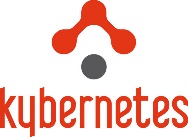                	  		040 01 KošiceIČO:		 		36 734 519Identifikačné údaje uchádzačaZákazkaVýrobno-produkčné zariadenia pre Inovačnú časť projektu v spoločnosti KYBERNETESMiesto a dátum vypracovania: 						______________________________________________						Obchodné meno: 						Sídlo: 						Meno zodpovednej osoby: Obchodné meno: Adresa: Zastúpený: Bankové spojenie:Číslo účtu: IČO:  DIČ: IČ DPH:  Tel.: Fax:   Osoba oprávnená a zodpovedná za predloženú ponuku: (meno, priezvisko, titul, funkcia, kontakt telefonický a e-mail)